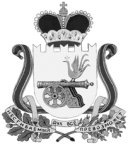 СОВЕТ ДЕПУТАТОВ ВЯЗЕМСКОГО ГОРОДСКОГО ПОСЕЛЕНИЯВЯЗЕМСКОГО РАЙОНА СМОЛЕНСКОЙ ОБЛАСТИРЕШЕНИЕот 21.10.2021 № 78О назначении публичных слушаний по проекту решения «О внесении изменений в Устав Вяземского городского поселения Вяземского района Смоленской области»     В соответствии со статьей 13 Устава Вяземского городского поселения Вяземского района Смоленской области, в целях обсуждения проектов муниципальных правовых актов по вопросам местного значения с участием жителей городского поселения, Советом депутатов, Главой муниципального образования, Совет депутатов Вяземского городского поселения Вяземского района Смоленской области РЕШИЛ:1. Назначить публичные слушания по проекту решения «О внесении изменений в Устав Вяземского городского поселения Вяземского района Смоленской области» (Приложение) на 12 ноября 2021 года на 12 часов                     00 минут в здании Администрации муниципального образования «Вяземский район» Смоленской области (большой зал заседаний, 3 этаж) по адресу: г. Вязьма, улица 25 Октября, д.11.2. Жители города Вязьма вправе направлять в Совет депутатов Вяземского городского поселения Вяземского района Смоленской области до 11 ноября 2021 года имеющиеся у них замечания и предложения по проекту решения                  «О внесении изменений в Устав Вяземского городского поселения Вяземского района Смоленской области».Публичные слушания провести в соответствии с Порядком организации и проведения публичных слушаний в Вяземском городском поселении Вяземского района Смоленской области, утвержденным решением Совета депутатов Вяземского городского поселения Вяземского района Смоленской области от 16.02.2016 № 13 «Об утверждении положения о порядке и проведении публичных слушаний в Вяземском городском поселении Вяземского района Смоленской области».3. Для осуществления публичных слушаний образовать организационный комитет в следующем составе:- Григорьев Александр Аркадьевич – Глава муниципального образования Вяземского городского поселения Вяземского района Смоленской области - председатель организационного комитета;- Мосина Наталья Модестовна – главный специалист аппарата Совета депутатов Вяземского городского поселения Вяземского района Смоленской области - секретарь.Члены организационного комитета:- Комаров Дмитрий Евгеньевич - заместитель Главы муниципального образования Вяземского городского поселения Вяземского района Смоленской области;- Романов Владимир Михайлович – заместитель Главы муниципального образования Вяземского городского поселения Вяземского района Смоленской области;- Трошин Сергей Александрович – заместитель председателя постоянной комиссии по вопросам законности, депутатской этики, социальным вопросам Совета депутатов Вяземского городского поселения Вяземского района Смоленской области;4. Контроль за исполнением настоящего решения возложить на постоянную комиссию Совета депутатов Вяземского городского поселения Вяземского района Смоленской области по вопросам законности, депутатской этики, социальным вопросам (С.А. Трошин).5. Опубликовать настоящее решение в газете «Мой город - Вязьма» и разместить на официальном сайте «Мой город – Вязьма.ru» (MGORV.RU).Глава муниципального образованияВяземского городского поселения Вяземского района Смоленской областиА.А. Григорьев